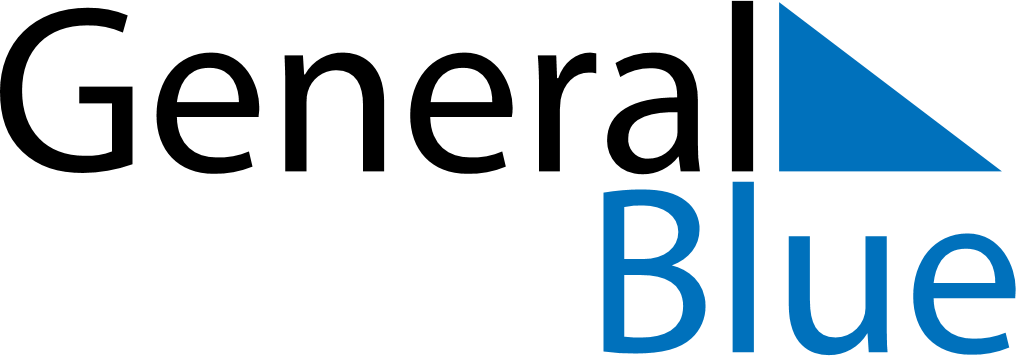 August 2018August 2018August 2018August 2018BermudaBermudaBermudaSundayMondayTuesdayWednesdayThursdayFridayFridaySaturday12334Emancipation DaySomers’ DaySomers’ Day567891010111213141516171718192021222324242526272829303131